Publicado en Madrid el 26/09/2019 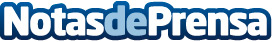 Diez años después de la muerte de Mercedes Sosa, su legado sigue brillando, según Anette Christensen‘Mercedes Sosa – Más que una Canción’ es una nueva biografía que rinde homenaje a la cantante argentina de fama mundial que falleció el 4 de octubre del 2009Datos de contacto:Anette Christensenhttps://www.mercedes-sosa.com/mercedessosa1935@gmaNota de prensa publicada en: https://www.notasdeprensa.es/diez-anos-despues-de-la-muerte-de-mercedes Categorias: Música Literatura Comunicación Marketing E-Commerce Consumo http://www.notasdeprensa.es